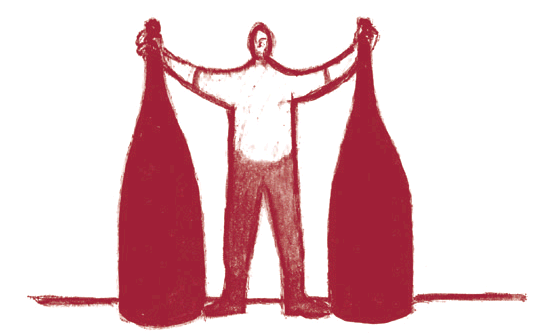     VINS DE TERROIRS    TAKE AWAY“We drink, and we know things…”Small cool dude from some TV showSPARKLINGBUBBLESBe it Pet’ Nat, Prosecco, Cava or Champagne, bubbles are not just fun, but a beautiful pairing with many dishes on the menu. A Terroirs’ favourite, Pet’Nat, is actually far from being the “new kid on the block”. In fact, this funky and fun sparkler dates back pre-Champagne!  Long story short, the wine is bottled prior to fully completing its first fermentation, allowing carbon dioxide to be produced by the natural sugars found in the grapes.Cidres & Poirés		750ml2018	Éric Bordelet, Poiré Authentique | Pear	Pays de la Loire	112018	Éric Bordelet, Poiré Granit | Pear	Pays de la Loire	192017	Éric Bordelet, Sydre Brut | Apple	Pays de la Loire	102017	Éric Bordelet, Sydre Argelette | Apple	Pays de la Loire	142017	Okro’s Wines, Cider Pet’Nat | Apple	Georgia	23Pétillant Naturel WhiteNV	Casa Belfi, Col Fondo|Glera	Veneto	162019	Testalonga el Bandito, I Wish I Was a Ninja| Colombard	Swartland	212019	Testalonga el Bandito, I Am The Ninja| Chenin Blanc	Swartland	212018	Loxarel, A Pel | Xarel-lo	Pénedès	222018	Tillingham Estate, Col18| Pinot Noir, Pinot Meunier & Chardonnay	East-Sussex	292015	la Garagista, Ci Confonde | Brianna	Vermont	41Pétillant Naturel Rosé2018	Domaine le Roc, Roc Ambulle | Négrette	Languedoc	172017	la Garagista, Ci Confonde | Frontenac Gris	Vermont	41Méthode Traditionnelle White & RoséNV	Domaine Catherine & Pierre Breton, Dilettante|Chenin Blanc	Loire Valley	21NV	1701 Franciacorta, Saten | Chardonnay	Lombardy	322017	Céline & Laurent Tripoz, Crémant de Bourgogne| Chardonnay	Burgundy	262015	Recaredo, Brut Nature Terrers | Xarel-lo, Maccabeu & Parellada	Pénedès	282014	I Vigneri, Vinudilice | Minella Bianca & Rossa, Grecanico & Alicante	Sicily	40ChampagneNV	Pierre Gerbais, Réserve | Pinot Noir, Pinot Blanc & Chardonnay	Côte des Bars	34NV	Pierre Gerbais, Grains de Celles Rosé| P.Noir, Chardonnay & P.Blanc	Côte des Bars	44NV	Demarne-Frison, Blanc de Blancs Lalore | Chardonnay	Côte des Bars	542015	Marie-Courtin, Résonance | Pinot Noir	Côte des Bars	472014	Marie-Courtin, Concordance | Pinot Noir	Côte des Bars	762012	Marie-Courtin, Efflorescence | Pinot Noir	Côte des Bars	62WHITELOIRE VALLEYOne big river, the Loire, crosses the “Garden of France” to the Atlantic Ocean. This adds beautiful saline notes to the wines from the Far West of the valley. Cool climate and unpronounceable soils: Phtanites, Tuffeau, Orthogneiss, Phelspat and Schist define the region. This mosaic of Terroirs leads to complexity throughout the area, true wines of the sea and soil.2018	Domaine de la Pépière, Muscadet sur Lie | Melon de Bourgogne	Pays Nantais	142018	Jo Landron, Amphibolite|Melon de Bourgogne	Pays Nantais	172018	Domaine de la Sénéchalière, Miss Terre | Melon de Bourgogne	Pays Nantais	202015	Jo Landron, Muscadet Fief du Breil| Melon de Bourgogne	Pays Nantais	222014	Domaine Luneau-Papin, Muscadet L d’Or | Melon de Bourgogne	Pays Nantais	252018	Domaine Saint-Nicolas, les Clous|Chenin Blanc	Fiefs Vendéens	202018	Nicolas Reau, Attention Chenin Méchant|Chenin Blanc	Anjou	182018	Tessa Laroche, le Berceau des Fées| Chenin Blanc	Anjou	242017	Domaine le Briseau, Patapon|Chenin Blanc	Anjou	222017	Sylvie Augereau, Pulpes| Chenin Blanc	Anjou	382018	Domaine des Roches Neuves, l’Insolite| Chenin Blanc	Saumur	282016	Domaine des Roches Neuves, Clos Roman| Chenin Blanc	Saumur	582018	Domaine Catherine & Pierre Breton, la Dilettante| Chenin Blanc 	Vouvray	182019	Domaine de la Garrelière, le Blanc de la Mariée| Sauvignon Blanc 	Touraine	162018	Hervé Villemade| Sauvignon Blanc 	Touraine	172017	Pierre-Olivier Bonhomme, la Tesnière| Chenin Blanc 	Touraine	242017	les Cailloux du Paradis, Plume d’Ange| Sauvignon Blanc	Touraine	352015	les Cailloux du Paradis| Romorantin	Touraine	372015	les Cailloux du Paradis, Racines| Menu Pineau, Romorantin & Sauvignon	Touraine	412017 Alexandre Bain, Pierre Précieuse| Sauvignon Blanc 	Pouilly-Fumé	302017 Domaine Henri Pellé, les Blanchais| Sauvignon Blanc 	Ménetou-Salon	26WHITEALSACENestled on the border with Germany, yet quintessentially French. Alsatian wines are some of the most precise, mouth-watering ones. They are deep in character, crisp and clean to girthy and a little bit grungy. Sometimes sweet, always aromatic!2017	Albert Mann, Cuvée Albert| Pinot Gris	Wettolsheim	26	2017	Albert Mann, Schlossberg Grand Cru| Riesling	Wettolsheim	582014	Domaine Binner, Côtes d’Amourschwihr| Local Field Blend 	Ammerschwihr	26SAVOIESavoie is the mountainous area just south of Lac Léman (Lake Geneva) and the border with Switzerland. This region is of a jigsaw puzzle of rocky and glacial soils. Some of the best whites have a pristine, crystalline purity with exuberant acidity that skates across the tongue.2018	les Vignes de Paradis, un Matin Face au Lac| Chasselas	Marcorens	292017	les Vignes de Paradis, IGP| Savagnin	Marcorens	292018	Domaine Belluard, les Alpes| Gringet	Ayze	34JURA	Some Jura wimemakers age their wine under a veil of yeast (Known as Sous-Voile). In this sherry-like state, these wines are unctuous and exotic. Developing a banquet of curry spice, walnuts and liquid gold. Vin Jaune is the Pièce de Résistance of wines made Sous-Voile, quietly ageing under the veil for a minimum of 6 years and 3 months.2017	Domaine les Bottes Rouges, Face B| Savagnin	Côtes du Jura	422017	Hughes Beguet, Oh Yeah| Savagnin	Arbois	272014	Michel Gahier, la Fauquette| Melon à Queue Rouge	Arbois		312018	Domaine de la Borde, Terre du Lias| Chardonnay	Arbois-Pupillin	292016	Domaine de la Borde, Foudre à Canon| Savagnin	Arbois-Pupillin	312011	Marie-Pierre Chevassu, Vin Jaune| Savagnin (Oxidative)	Château Chalon	47WHITEBURGUNDY Steeped in tradition with an unwavering focus on Terroir, Burgundy is considered by many to be the jewel of the wine crown in France. Since the 1990’s, there has been a focus back to traditional winemaking, the ways of their grandparents. These are the wines we love at Terroirs, no over-extraction and greedy oak, just mineral purity and perfect balance.2017	Domaine Berrux, Petit Tétu| Chardonnay	Bourgogne	282017	Vini Viti Vinci, le Blanc à Gégé| Chardonnay	Coteaux Bourguignons	192018	Domaine Goisot| Aligoté	Côtes d’Auxerre	172015	Antoine Petitprez Uliz | Chardonnay	Saint-Romain	442014	Domaine Sarnin-Berrux| Chardonnay	Saint-Romain	452017	Clos des Vignes du Maynes, Aragonite| Chardonnay	Mâcon-Cruzilles	452017	Céline & Laurent Tripoz, 1ère Réserve| Chardonnay	Pouilly-Loché	282012	Philippe & Gérard Valette| Chardonnay	Pouilly-Fuissé	39WHITERHÔNE VALLEYLiquid sunshine, white wines of the Rhône are soft, warm and everlasting. Baskets of apricots and peaches, with notes of spices and herbs. These wines always have a touch of the exotic and over deliver for value and character. Sunset (or sunrise) by the river wines…2018	Domaine de Gramenon, Vie on y est| Viognier	Côtes du Rhône 	272018	Domaine des Vigneaux| Viognier	Ardèche 	18LANGUEDOC-ROUSSILLONMediterranean in their outlook these are South-facing white wines. These are wines of character and spirit, proud as can be. Wines you know you’re drinking. Grown from the mountains to the pristine seaside, they high in quality and deep in flavour.2016	Thierry Navarre| Terret Gris	Hérault	172017	Domaine Léon Barral| Viognier, Roussanne, Terret Gris & Blanc 	Faugères	332018	Domaine le Roc des Anges, Llum| Grenache Gris & Maccabeu	Côtes Catalanes	25SOUTH-WESTKnown as “France’s Hidden Corner”, the South-West region is tucked away between the Pyrénées mountains to the North, Spain to the south and the Atlantic Ocean to the west. Split between continental and a maritime climate, this region produces velvety wines with a more than occasional touch of acidity.2016	Nicolas Carmarans, Selves| Chenin Blanc	Aveyron	292016	Domaine Plageoles| Mauzac Vert	Gaillac	192018	Château Tours des Gendres, Cuvée des Conti| Sémillon & Muscadelle	Bergerac	142018	Clos Lapeyre, Sec| Gros Manseng	Jurançon	152017	Domaine Arretxea, Hegoxuri| Petit Courbu, Gros & Petit Manseng	Irouléguy	32WHITEITALYFrom ancient origins to exciting modern times, Italy has always been a melting pot of wine styles and philosophy. Family affairs with strong ideals of what produce the best wine, each region battles to retain the title. No longer wines of every day drinking, Italy is producing some of the most impressive natural wines of the old world. 2018	Principiano Ferdinando, Langhe | Timorasso	Piedmont	192018	Filippo Filippi, Soave Castelcerino| Garganega	Veneto	172018	Ciù Ciù, Oris | Pecorino & Passerina	Marche	112018	Calcarius, Nù Bianco|Bombino Bianco 1L	Puglia	222018	Ciello, Bianco| Catarrato	Sicily	9SPAINFrom the Catalan lands of the East to the Southern Sierra Nevada, Spain offers a wonderfully varied range of white wines. Take a dip into the unknown with Spain’s beautiful indigenous varieties. Each with their own identity, lead into the spot light by the dedication from a wave of new winemakers - Como que no?2017	la Perdida, A Chaira | Doña Branca	Galicia	262018	Celler Credo, Aloers | Xarel-lo	Pénedès	202018	Bodegas Honorio Rubio, Sobre Lias Crianza | Viura	Rioja	19WHITEAUSTRIAThe game is afoot in the Austrian wine scene. Largely confined to Styria (Steirerland) and Burgenland and to a small group of like-minded passionate wine makers. They are pushing the boundaries working without sulphur, using skin contact on some wines and extended elevage for complexity. For all of these growers though, it all begins in the vineyard. Nothing is added or taken away – just the way we like it.2016	Weingut Warnung, Espere | Grüner Veltliner	Kamptal	242017	Sepp Muster, Vom Opok | Sauvignon, Morillon, Welschriesling & Muskateller	Styria	232017	Andreas Tscheppe, Blaue Libelle | Sauvignon Blanc	Styria		352017	Andreas Tscheppe, Segelfalter | Gelber Muskateller	Styria		402018	Weingut Franz Weninger, Vom Kalk| Furmint	Burgenland	192016	Judith Beck, Bambule | Neuburger	Burgenland	29GERMANYSome of the steepest vineyard slopes in the world of wine. With flavours of slate and stones, petrol and lightning… But don’t worry they taste like fruit too! At one time German Rieslings were the world’s most sought-after wines. Thankfully not anymore, because we can finally afford to drink them! 2018	Weingut Knauß|Riesling	Württemberg	17GEORGIAThe country of Georgia in the Caucasus has more species of indigenous grape and a longer wine heritage than any other country in the world, and yet Georgian wines have never been widely accessible or well-known in the UK. Qvervi winemaking belongs to Georgia’s traditions, and no this is not the same as amphora. These are larger clay pots buried into the ground up to their neck, to preserve a stable temperature. Long skin macerations and therefore tannic and bold wines.2018	Pheasant’s Tears| Tsolikouri	Imereti	212017	Ramaz Nikoladze, Orkhvi| Tsolikouri	Imereti	24ENGLANDThe establishment of wine regions in the Kent and Surrey Downs is now bearing fruit of worth, shop local and save. Chardonnay, Pinot Noir, Bacchus, Ortega and Pinot Meunier are the stars of the show producing easy-going, fresh, crisp wines.2018	Davenport, Horsmonden | Bacchus, Ortega, Siegerrebe & Faberrebe	East-Sussex	182017	Tillingham Estate| Chardonnay	East-Sussex	30WHITEAUSTRALIAAussie vignerons are keen on experimenting in wine making. In the recent years organic and biodynamic wines have been increasing in popularity, following the worldwide trend. In 2004 Australia hosted the First International Biodynamic Wine Forum in Victoria. Often cloudy, mostly crazy whites.2018	Xavier Goodridge, Halfway to Heaven| Chardonnay 	Yarra Valley	242018	Gentle Folk, Clouds| Riesling		Adelaide Hills	272016	Julian Castagna| Savagnin	Beechworth	352018	Jumpin’Juice, Yellow Yellow|Chardonnay & Sauvignon	Victoria	222018	Jumpin’Juice|Riesling	Victoria	22NEW-ZEALANDTaking you away from the classic & gooseberry-like Sauvignon on a journey to discover what the land has to offer best!2018	Kindeli, Bianco| Chardonnay & Sauvignon Blanc	Martinborough	20SOUTH AFRICAHome of some of the best World Rugby…outside of Australia… land of freedom and Californian lifestyle, South Africa is now home of some of the world most innovative winemakers. Its wine regions are going through a great deal of development and it isn’t all about Stellenbosch anymore! Swartland, Elgin and others are stealing the show now, and looking at the quality of the wines, it isn’t stopping soon!2019	Baby Bandito, Stay Brave| Chenin Blanc	Swartland	162019	Baby Bandito, Keep On Punching| Chenin Blanc	Swartland	162018	Intellego Wines| Chenin Blanc	Swartland	192017	Intellego Wines, the Story of Harry | Chenin Blanc	Swartland	25USAWith a rich history of wine making dating from 1562 America is finally creating wines of its own identity. Expressing the creative giant that is the U.S of A. With the younger, new generation of wine makers leading the charge in northern California. These wines are elegant, lean and balanced…unlike some orange Americans, I mean orange wines, we know. 2017	Ovum, Off the Grid| Riesling	Oregon	272016	Minimus Wines, Origin| Pinot Gouges	Oregon	392017	Lo-Fi| Chenin Blanc	California	282017	Ruth Lewandowski, Mahlon | Arnéis	California	30AMBERAMBER (skin macerated) WHITESDon’t listen to the fake news; no oranges have died in the making these wines. Skin macerated or ‘orange’ wines are made in the style of a red wine, though technically ‘white’ as made from white grapes. Instead of pressing and removing the skins, as you would for whites, they are left on to ferment and to macerate. This ancient style of winemaking, originating from Georgia, imparts the tannins, phenols and colour pigments of the skins to the wine transforming its flavour and texture and giving it a golden, amber or outright orange hue. France2015	les Cailloux du Paradis, Or’Norm| Sauvignon Blanc	Loire Valley	382015	les Cailloux du Paradis, Cuvée Camille| Romorantin	Loire Valley	432014	N.Reau, T.Germain & M.Chevré, Terres Amphora | Chenin Blanc	Loire Valley	55MV	Christian Binner, Si Rose | Gewürztraminer & Pinot Gris	Alsace	282018	Domaine des Miquettes, Madloba| Marsanne & Viognier	Rhône Valley	39Slovenia2016	Nando, Black Label| Rebula	Primorska	252013	Valter Mlecnick| Rebula	Vipavška	40Italy2016	Azienda Agricola Zidarich | Vitovska	Friuli-Venezia-Giulia	352015	Dario Princic| Pinot Grigio	Friuli-Venezia-Giulia	412015	Paolo Vodopivec| Vitovska	Friuli-Venezia-Giulia	472018	Azienda Agricola Denavolo, Catavela| Malvasia, Marsanne & Ortugo		Emilia-Romagna	192015	la Stoppa, Ageno | Malvasia	Emilia-Romagna	322017	Marco de Bartoli, Integer G | Zibbibo	Sicily	32Spain2017	la Perdida, O Pando | Godello & Doña Branca	Galicia	302016	Bodegas Bernabé Navarro, Benimaquía Tinajas | Moscatel	Alicante	17Portugal2018	Aphros, Phaunus | Loureiro	Vinho Verde	23AMBERAustria2016	Sepp Muster, Gräfin|Sauvignon Blanc	Styria	372016	Andreas Tscheppe, Hirschkäfer|Sauvignon & Chardonnay	Styria	522015	Sepp Muster, Erde|Sauvignon & Chardonnay	Styria	482018	Andert-Wein, Pamhogna|Ruländer & Weissburgunder	Burgenland	23Georgia2018	Pheasant’s Tears| Buera & Grdzelmtevana		Kakheti		19South Africa2018	Intellego Wines, Elementis|Chenin Blanc	Swartland	262018	Testalonga, el Bandito Skin| Chenin Blanc	Swartland	28Australia2018	Patrick Sullivan, Haggis|Moscato Giallo & Sauvignon Blanc	Victoria	272017	Momento Mori, Bianco| Fiano	Victoria	34USA2018	Kelley Fox, Maresh| Pinot Gris	Oregon	302016	A.D.Beckham, Antiquum Farm| Pinot Gris	Oregon	35ROSÉROSÉSWhole lot of rosé going on! Dry, pink, pale crispy wines to the deeper expressions of Rosato styles from Spain and Italy.A glass of aaaaaaahhhhhhhh then one of oooooooooohhhhhhhhhh. Fresh and refresh. England2018	Tillingham Estate| Rondo, Orion & Madeleine Angevine	East-Sussex	21France2017	Domaine Saint-Nicolas, Reflets | Pinot Noir	Loire Valley	182018	Hermitage Saint-Martin, Cuvée Enzo |Grenache, Mourvèdre & Cinsault	Provence	182018	Château de Pibarnon, Bandol | Mourvèdre & Cinsault	Provence	292018	Château de Plaisance | Négrette, Syrah & Cabernet Franc	Languedoc	14Italy		2018	Calcarius, Roz| Nero di Troia & Aleatico		Puglia	222018	Vino di Anna, Jeudi 15 Rosato| Nerello Mascalese		Sicily	252017	I Vigneri, Vinudilice| Alicante, Grecanico & Minella Bianca	Sicily	34Georgia2017	Zurab Topuridze, Maceration | Chkhaveri	Guria	252017	Sisters Wine, Tavkveri |Kisi	Kakheti	24Australia2018	Xavier Goodridge, Shirley| Pinot Noir	Yarra Valley	23REDLOIRE VALLEYReds you can take a bite out of. Round and ripe with acidity. To describe the Gamays and Cabernets (Sauvignon and Franc) from Loire as juicy is an understatement. Then there is native Pineau d’Aunis, which gives more than a generous sprinkle of white pepper. These wines leave us as happy as a pig in Schist.2009	Domaine Saint-Nicolas, la Grande Pièce | Pinot Noir	Fiefs Vendéens	502016	Nicolas Reau, Pompois| Cabernet Franc 	Anjou	222015	Domaine le Briseau, les Mortiers| Pineau d’Aunis 	Anjou	262015	Domaine le Briseau, le Verre des Poètes| Pineau d’Aunis	Anjou	282018	Domaine des Roches Neuves| Cabernet Franc	Saumur-Champigny	182017	Domaine des Roches Neuves, les Mémoires| Cabernet Franc	Saumur-Champigny		472019	Sébastien David, l’Hurluberlu| Cabernet Franc	St Nicolas de Bourgueil	162018	Catherine & Pierre Breton, Avis de Vin Fort| Cabernet Franc	Bourgueil	192018	Catherine & Pierre Breton| Grolleau	Bourgueil	192017	Domaine de la Chevalerie, Diptyque| Cabernet Franc	Bourgueil	142014	Catherine & Pierre Breton, Perrières| Cabernet Franc	Bourgueil	312003	Catherine & Pierre Breton, Perrières| Cabernet Franc	Bourgueil	602018	Clos du Tue-Boeuf, Guerrerie| Côt & Gamay	Touraine	232016	les Cailloux du Paradis, l’Icaunais| Gascon	Touraine	322016	les Cailloux du Paradis, Racines| Field Blend	Touraine	392016	les Cailloux du Paradis| Pinot Noir		Touraine	412015	les Cailloux du Paradis, Etourneaux| Gamay Chaudenay & à Jus Blanc 	Touraine	302018	Cave Verdier-Logel, Poycelan| Gamay 	Auvergne	162018	Domaine Maupertuis, la Plage| Gamay 	Auvergne	202018	Domaine No Control, Magma Rock| Gamay	Auvergne	252018	Domaine No Control, Fusion| Gamay	Auvergne	262017	Domaine No Control, Rockaille-Billy| Gamay	Auvergne	24REDALSACEPinot Noir, the interpretative grape, also wears a variety of faces in Alsace. On Gneiss soils it presents as aromatically lifted and floral. Where wines from vines grown on wind-blown Loess or brown iron-rich Clay soils (rot murle) tend to be deeper and more mineral.2017	Christian Binner, Cuvée Béatrice| Pinot Noir	Ammerschwihr	32JURAJura reds seem to creep straight from the fossils of their soils. Pale, rusted ruby reds, mild-mannered in the glass but with a backbone of rigid purity and soaring minerality. Jura is a mix of native grapes such as, Ploussard and Trousseau. As well as non-local grapes like Pinot Noir and Gamay who express themselves in a much different way to what is expected. What happens in Jura stays in Jura.2018	Marie-Pierre Chevassu| Ploussard	Côtes du Jura	192018	Domaine des Cavarodes, Lumachelles| Trousseau	Côtes du Jura	292017	Domaine les Bottes Rouges, Aléas| Trousseau, Ploussard & Pinot Noir	Côtes du Jura	362018	Domaine des Bodines| Ploussard		Arbois	312018	Domaine des Bodines| Pinot Noir		Arbois	312018	Domaine des Bodines| Trousseau		Arbois	312018	Domaine de Saint Pierre| Pinot Noir		Arbois	422018	Domaine de la Borde, Côte de Feule| Ploussard	Arbois-Pupillin	302018	Domaine de la Borde, Sous la Roche| Trousseau	Arbois-Pupillin	32REDBURGUNDYPinot Noir in its ancestral home. But this is OUR Burgundy. Pinot Noir that tastes likes Pinot Noir. Freshness and fruit where all too often there’s wood and extraction. Elegant, graceful, refined to rich, full, robust. Floral, red fruits laced with spice, a gentle dusting of pepper or a lick of musty vanilla. Long lasting. Complex: neither one nor the other but all of the above. The finest of balancing acts.2017	Domaine Perrin| Pinot Noir	Bourgogne	202017	Domaine Goisot, le Corps de Garde| Pinot Noir	Bourgogne	222017	Clos des Vignes du Maynes, les Crays| Pinot Noir	Bourgogne	362017	Vini Viti Vinci, les Vieilles | Pinot Noir	Irancy	302016	Vini Viti Vinci| Pinot Noir	Coulanges-la-Vineuse	262015	Domaine Heresztyn-Mazziny| Pinot Noir	Chambolle-Musigny	632015	Antoine Petitprez Uliz, 1er Cru| Pinot Noir	Auxey-Duresses	46	2014	Domaine Sarnin-Berrux| Pinot Noir	Saint-Romain	412017	Catherine & Dominique Derain, le Ban| Pinot Noir	Saint-Aubin	402018	Clos des Vignes du Maynes, Manganite| Gamay	Mâcon	42BEAUJOLAISVins de Soif. Juicy, fruity, fresh. Chewy, supple and refreshing. Wines to drink, not to keep. More sculling down than mulling over. Wines of urgency. Wines of youth and vibrancy. Wines that won’t wait for you.  Speedy, sprinty and supple. On your marks, get set… Drink!2018	Château Cambon, Cuvée du Chat| Gamay	Morgon	182017	Jean Foillard, Côte du Py| Gamay	Morgon	322018	Jean-Claude Lapalu, Vieilles Vignes| Gamay	Brouilly	242018	Yvon Métras | Gamay	Beaujolais 	35REDRHÔNE VALLEYWarm and spicy wines, reminiscent of long, slow, evenings. Hilly Northern Rhône, home to the big-boys appellations Côte-Rôtie, Saint-Joseph, Hermitage, offers Syrah at its spicy and silky best. Southern Rhône, flatter, hotter and more Mediterranean, lets Syrah play second fiddle to Grenache. Concentrated, deep and fruity. Wines are more often blends with Carignan, Mourvèdre and Cinsault throwing in handfuls of chocolate and cassis or herby olives. Wild, gamey, oozy reds. Wines for a cool breeze and a big dinner. 2018	Domaine des Vigneaux| Syrah			Ardèche 	142018	Domaine des Miquettes, Vin de France| Syrah	Saint-Joseph	222018	Domaine des Miquettes| Syrah	Saint-Joseph	312018	Domaine des Miquettes, Madloba| Syrah		Saint-Joseph	382017	Dard & Ribo| Syrah	Saint-Joseph	412018	Château Mourgues du Grès, les Galets| Syrah, Grenache & Carignan	Costières de Nîmes	13LANGUEDOC-ROUSSILLONBig, ballsy, chunky wines. Food wines. Feast wines. Vins de faim rather than vins de soif. Wines you can cut into and see their juices run. Wines that fill the mouth then the belly. 2017	Mas Foulaquier, les Montagnes Bleues| Grenache Noir	Cévennes	172015	Domaine Didier Barral, Jadis| Carignan, Grenache & Syrah	Faugères	332017	JB Sénat, Ornicar| Grenache, Mourvèdre & Cinsault	Minervois	222018	Domaine le Roc des Anges, Segna de Cor| Grenache Noire	Côtes Catalanes	17PROVENCE Home of steep mountains, bleach-blue lagoons, wild boars and natures music, the South-East of France offers everything you would ever hope or crave for.2013	Domaine Hauvette, Cornaline| Syrah, Cabernet Sauvignon & Grenache	Baux-de-Provence	36REDBORDEAUXRustic, ruddy, brash and bold. Broad-shouldered, big bellied wines. Even if you don’t drink wine most people have heard of the legendary regions of Bordeaux. These are roast dinners reds, gravy-laden wine. Juniper and clove marinated. Mint, thyme and rosemary sprinkled. Big berry fruits, heavy jam and jellies. Bitter chocolate drop and licks of liquorice. Wines that are certainly a meal not snack. 2015	Château Lamery, Autrement| Merlot, Malbec, Cab Sauvignon & Franc	Bordeaux	232011	Château Pontet-Canet| Cab Sauvignon & Franc, Merlot & Petit Verdot	Pauillac	108SOUTH-WESTRed wines from red Clay, mineral-rich and iron tinged. Wines dug from the depths, deep, dark wines. Black currants and berries with glinting flecks of ore. Taught, tense, rigid. Tart, green and stalky. Peppery purples and cool blues. Little known wines from this region are sincerely some of the hidden gems of French wine. 2017	Elian da Ros| Abouriou	Côtes du Marmandais	202018	Nicolas Carmarans, Maximus| Fer Servadou	Aveyron	242018	Nicolas Carmarans, Mauvais Temps| Fer Servadou & Négret de Banhars	Aveyron	272018	Château du Cèdre, Extra-Libre| Malbec	Cahors	212016	les Mets d’Âme, le Sens de la Vie| Tannat & Cabernet Sauvignon	Madiran	232014	Domaine du Pech, Pech Abusé| Merlot, Cabernet Franc & Sauvignon	Buzet		222018	Domaine Plageoles| Braucol	Gaillac	16REDITALYUnfairly known for quantity and less for quality, in recent years Italian wine makers has been focusing on creating the best wine not making the most wine.  From big, serious, grown-up wines that like to age agelessly (and do so very well) to fascinating, sun-soaked wines. The islands offers some intriguing styles, like a band that has been practising for years, Italy’s new songs are much more interesting than their garage rehearsals. 2016	Elisabetta Foradori, Cilindrica Morei| Teroldego	Trentino	652016	Elisabetta Foradori, Cilindrica Sgarzon | Teroldego	Trentino	652015	Elisabetta Foradori, Granato| Teroldego	Trentino	562016	Zidarich, Terran| Terrano	Friuli-Venezia-Giulia	312018	Cooperativa Valli Unite, Ottavio Rube| Barbera, Dolcetto & Croatina	Piedmont	122018	Principiano Ferdinando, Dosset| Dolcetto	Piedmont	132018	Cavallotto, Dolcetto d’Alba Vigna Scot|Dolcetto	Piedmont	182016	Cantina Iuli, Barabba| Barbera	Piedmont	332012	Principiano Ferdinando, Barolo Boscareto| Nebbiolo	Piedmont	662018	Monte Dall’Ora, Valpolicella Saseti| Corvina & Rondinella	Veneto		172018	la Biancara, Masieri Rosso| Merlot, Tocai Rosso & Cabernet Sauvignon	Veneto	182016	Monte Dall’Ora, Valpolicella Camporenzo| Corvina & Rondinella	Veneto	242015	Monte Dall’Ora, Valpolicella San Giorgio Alto| Corvina & Rondinella	Veneto	382011	Monte Dall’Ora, Amarone della Valpolicella Stropa| Local Field Blend	Veneto	892010	la Stoppa, Macchiona| Barbera & Bonarda	Emilia-Romagna	302017	AA Caparsa, Rosso di Caparsa| Sangiovese, Colorino & Malvasia	Tuscany	182017	Ampeleia|Carignano	Tuscany	242013	Piano dell’Orino, Brunello di Montalcino| Sangiovese	Tuscany	852018	Ciù Ciù, Piceno Superiore| Montepulciano & Sangiovese	Marche	122017	Fattoria San Lorenzo, Piceno di Gino| Sangiovese & Montepulciano	Marche	132018	Calcarius, Hellen| Nero di Troia		Puglia	182018	Vino di Anna, Palmento| Nerello Mascalese, Malvasia & Carricante	Sicily	212018	Caravaglio, Palmento, Salina |Corinto Nero, Calabrese & Nerello Mscl	Sicily	212017	Vino di Anna, Contrada Crasà | Nerello Mascalese, Capucho & Alicante	Sicily	342016	Arianna Occhipinti, Siccagno| Nero d’Avola	Sicily	322016	Vino di Anna, Quevri Don Alfio | Nerello Mascalese,& Capuccio	Sicily	402017	Panevino, Box’e Croux | Local Field Blend	Sardinia	35REDSPAINAs with much of the continent, Spain has seen a renaissance in farming. Focusing on traditional methods that understand vineyards cannot succeed in isolation and chemical stimulation. Including the vineyard into the landscape, through craftsmanship and care, previously overlooked regions have now thrived. Here the fertile soils, give way to steep slopes whose rugged terrain and thin soil make for perfect grape-growing conditions. Lovely wines made lovingly. 2017	Comando G, Tumba del Rey Moro| Garnacha	Madrid	752016	Celler Comunica| Garnacha	Montsant		18AUSTRIAYes, there is Austrian wine life beyond Gruner Veltliner! Zweigelt is the most versatile red grape - this may be made in a toothsome drink-me-young Beaujolais-style, yet other versions are equally capable of ageing and showing savoury-meaty notes. Blaufränkisch, a noble grape that thrives in Burgenland, communicates its terroir adeptly, revealing cherry and red berry notes and a distinctive spicy quality.2013	Sepp Muster, Rotwein|Zweigelt, Blaufränkisch & Odd Rarities	Styria	242018	Judith Beck, Ink| Zweigelt & Saint-Laurent	Burgenland	142017	Weingut Franz Weninger, Hochäcker| Blaufränkisch	Burgenland	19GEORGIAThe country of Georgia in the Caucasus has more species of indigenous grape and a longer wine heritage than any other country in the world, and yet Georgian wines have never been widely accessible or well-known in the UK. Qvervi winemaking belongs to Georgia’s traditions, and no this is not the same as amphora. These are larger clay pots buried into the ground up to their neck, to preserve a stable temperature. Long skin macerations and therefore tannic and bold wines.2017	Ramaz Nikoladze, Nakhshirgele| Aladasturi	Imereti	242018	Pheasant’s Tears, Poliphonia| 417 Local Varieties	Kakheti	242017 John Okro, Saperavi Budeshuri | Saperavi                                                 Sighnaghi           	 26                          REDAUSTRALIALike California in the late 90’s Australia was known for rich, heavy in alcohol wines. No longer a teenager looking to impress the parents Australia has it own identity and is proud of it. Unique expressions of old styles, blending grapes that would not happen else where in the world. Working with both modern tech and ancient farming methods to create something truly exciting. 2018	Xavier Goodridge, PaPa| Pinot Noir	Yarra Valley	242018	Gentle Folk, Village| Pinot Noir	Adelaide Hills		242018	Gentle Folk, Tiersman| Syrah	Adelaide Hills	242015	Julian Castagna, Adam’s Ribs| Nebbiolo & Syrah	Beechworth	362015	Julian Castagna, Genesis| Syrah	Beechworth	652014	Julian Castagna, Un Segreto| Sangiovese & Syrah	Beechworth	62SOUTH AFRICAHome of some of the best World Rugby…outside of Australia… land of freedom and Californian lifestyle, South Africa is now home of some of the world most innovative winemakers. Its wine regions are going through a great deal of development and it isn’t all about Stellenbosch anymore! Swartland, Elgin and others are stealing the show now, and looking at the quality of the wines, it isn’t stopping soon!2019	Baby Bandito, Follow Your Dreams| Carignan	Swartland	16USALike Australia in the late 90’s, USA was known mainly for rich, heavy and Parkerised reds that would need to wait 15 years before they’d wake up and be ready kicking. Nowadays we find some jewels that quench thirst, even using Beaujolais’s own way of making wine! Friends wine, Food wine, Easy wine, Real wine…2017	Kelley Fox Wines, Maresh| Pinot Noir	Oregon	602015	Minimus Wines| Blaufränkisch	Oregon	312015	Beckham Estate, Amphora| Grenache	Oregon	35REDARGENTINASometimes quality wines are driven by individuals however in Argentina it is a team effort. In the late 1990’s the Argentina’s government contributed greatly to the modernisation of the wine industry. Which allowed these wines to finally compete in the global market. 2017	Bodegas Cecchin| Carignan		Mendoza	132017	Pol Opuesto, Mala Hierba| Bonarda		Mendoza	23CHILEEasily the most prolific of the South American wine producing countries, Chile has grown from strength to strength in the 2000’s. Wines that become more impressive year after years.2016	Villalobos| Carignan	Colchagua	242018	A los Viñateros Bravos, Volcánico| País		Itata Valley	162018	Domaine Derain, Las Nubes| Pinot Noir	Casablanca Valley	28BIG BOYS TOWNMAGNUMS SPARKLINGFrance2017	Domaine Plageoles, Nature | Mauzac Vert	South-West 	52ItalyNV	Casa Coste Piane di Follador, Prosecco di Valdobbiadene | Glera	Veneto	39MAGNUMS WHITEFrance2017	Tessa Laroche, le Berceau des Fées | Chenin Blanc	Loire Valley	50Italy2016	Elisabetta Foradori, Fontanasanta | Nosiola	Trentino	812017	la Biancara, Masieri Bianco | Garganega & Trebbiano	Veneto	32Spain2016	Partida Creus, XL | Xarel-lo	Catalonia	60MAGNUMS AMBER (skin macerated)Italy2015	Dario Princic| Pinot Grigio	Friuli-Venezia-Giulia	110USA2015	Ad Beckham Estate, Amphora| Pinot Gris	Oregon	72MAGNUMS REDFrance2016	Jean Foillard, Côte du Py |Gamay	Beaujolais	68Italy2008	Cavallotto, Barolo Riserva Bricco Boschis |Nebbiolo	Piedmont	1602011	Pacina, Pachna |Sangiovese	Tuscany	1402013	Frank Cornelissen, Munjebel | Nerello Mascalese	Sicily	1002013	Frank Cornelissen, Munjebel CS | Nerello Mascalese	Sicily	1202012	Frank Cornelissen, Munjebel No.9 | Nerello Mascalese	Sicily	110